Sheep cupcake: 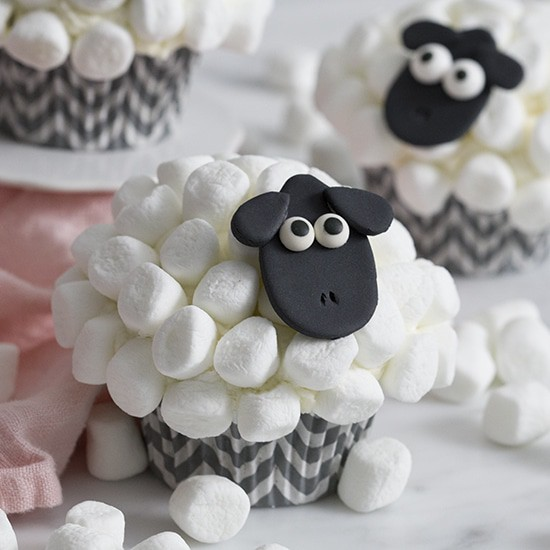 Marshmallow sheep: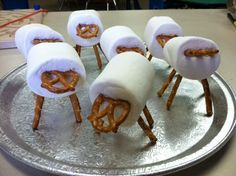 